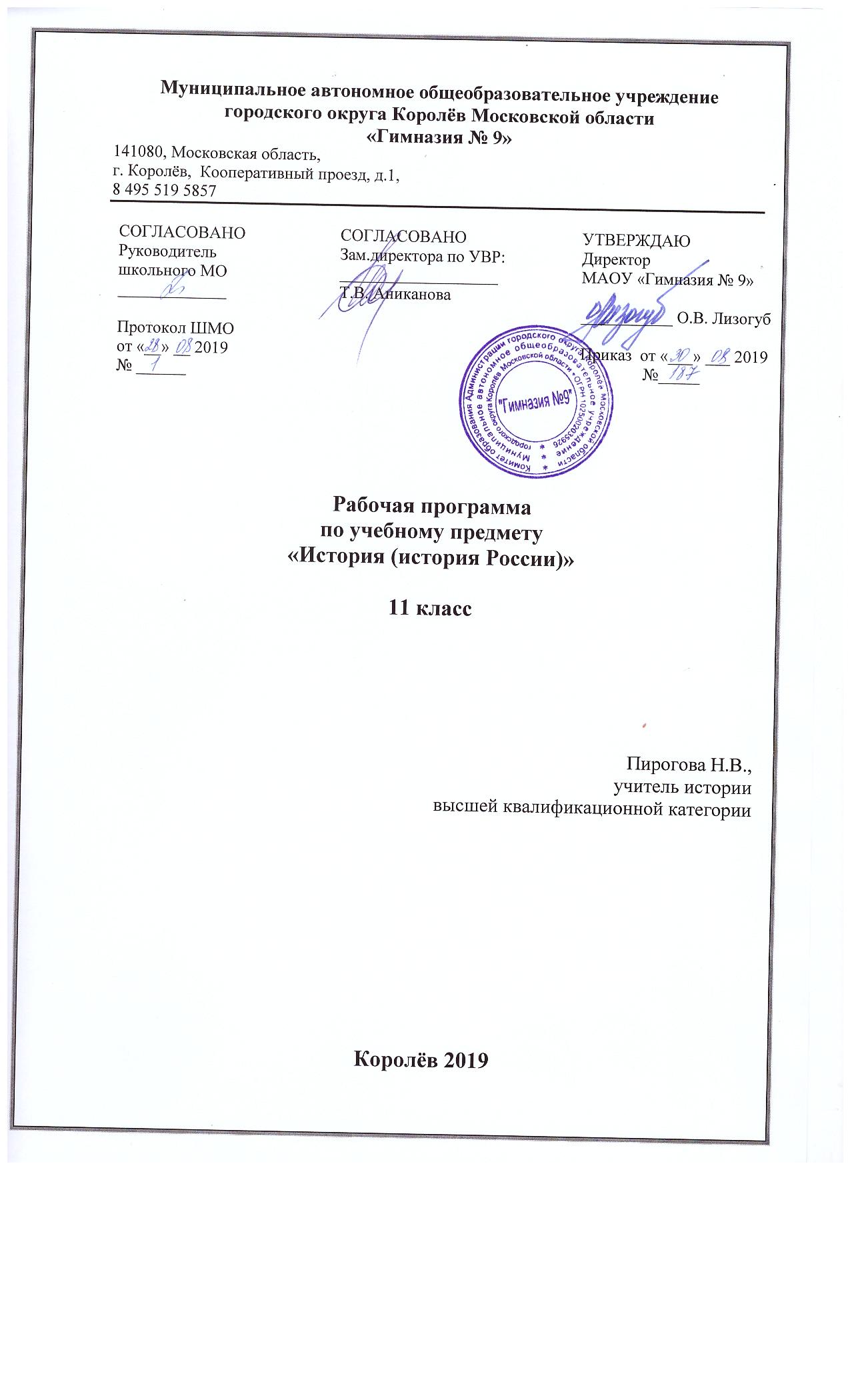 Пояснительная записка.     Рабочая программа составлена на основе примерной рабочей программы по учебному предмету «История России», "Всеобщая история ", является частью основной образовательной программы . При организации образовательной деятельности  используется предметная линия учебников под редакцией И.С. Борисова, А. А. Левандовского,Н.В. Загладина. Данная линия учебников одобрена РАО и РАН, имеет гриф «Рекомендовано» и рассчитана на базовый уровень освоения учебного предмета. Рабочая программа составлена в соответствии с приказом министра образования Московской области от  15.04. 2016 № 1427 "Об утверждении регионального базисного учебного плана для государственных образовательных организаций Московской области, муниципальных и частных  образовательных  организаций в Московской области , реализующих образовательные программы  основного общего и среднего общего образования".        Учебный предмет«История» представлен двумя учебными модулями «История России» (занимающего приоритетное место по объему учебного времени) и «Всеобщая история».Учебный модуль «История России» сочетает историю государства, населяющих его народов, историю родного края. Модуль дает представление об основных этапах исторического пути Отечества, при этом внимание уделяется целостной и выразительной характеристике основных исторических эпох — от прослеживания хода наиболее значительных общественных процессов до описания поворотных, драматических событий и их участников. Важная мировоззренческая задача модуля «История России» заключается в раскрытии как своеобразия и неповторимости российской истории, так и ее связи с ведущими процессами мировой истории. При изучении истории России предполагается обращение учащихся к материалу по региональной истории.В рамках учебного модуля «Всеобщая история» рассматриваются характерные черты основных исторических эпох, существовавших в их рамках цивилизаций, государств и др., прослеживаются линии взаимодействия и преемственности отдельных общностей, раскрывается значение исторического и культурного наследия прошлого. Данный предмет играет важную роль в осознании школьниками исторической обусловленности многообразия окружающего их мира, создает предпосылки для понимания и уважения ими других людей и культур.Основу школьных курсов истории составляют следующие содержательныелинии:1.Историческое время – хронология и периодизация событий и процессов.2.Историческое пространство - историческая карта России и мира, ее динамика; отражение на исторической карте взаимодействия человека, общества и природы, основных географических, экологических, этнических, социальных, геополитических характеристик развития человечества.3.Историческое движение: эволюция трудовой и хозяйственной деятельности людей, развитие материального производства, техники; изменение характера экономических отношений; формирование и развитие человеческих общностей – социальных, этнонациональных, религиозных и др.; динамика социальных движений в истории (мотивы, движущие силы, формы); образование и развитие государств, их исторические формы и типы; история познания человеком окружающего мира и себя в мире; развитие отношений между народами, государствами, цивилизациями.Главная (сквозная) содержательная линия курса – человек в истории. В связи с этим особое внимание уделяется характеристике условий жизни и быта людей в прошлом, их потребностям, интересам, мотивам действий, картине мира, ценностям.Рабочая программа имеет целью образование, развитие и воспитание личности школьника, способного к самоидентификации и определению своих ценностных ориентиров, активно и творчески применяющего исторические знания в учебной и социальной деятельности.Рабочая программа способствует решению следующих задач изучения истории на ступени основного общего образования: овладение учащимися знаниями об основных этапах развития человеческого общества с древности до наших дней в социальной, экономической, политической,духовной и нравственной сферах при особом внимании к месту и роли России во всемирно-историческом процессе с учетом индивидуальных особенностей каждого обучающегося; воспитание учащихся в духе патриотизма, уважения к своему Отечеству – многонациональному Российскому государству, в соответствии с идеями взаимопонимания, толерантности и мира между людьми и народами, в духе демократических ценностей современного общества; развитие способности учащихся анализировать содержащуюся в различных источниках информацию о событиях и явлениях прошлого и настоящего, руководствуясь принципом историзма, в их динамике, взаимосвязи и взаимообусловленности; формирование у школьников умений применять исторические знания для осмысления сущности современных общественных явлений, в общении с другими людьми в современном обществе путем смены способов, форм и методов обучения.Критерии оценивания:«5» ставится за самостоятельный ответ учащихся  на поставленный основной и дополнительные вопросы, умение анализировать события, отстаивать собственную точку зрения. Допускается одна-две неточности в терминах  или именах исторических   личностей.«4» - за ответ на вопрос учебника (в конце параграфа) или учителя своими словами, умение рассуждать, отвечать на большинство  из поставленных учителем вопросов при возможных неточностях в  терминах, датах«3» - ставится за зазубривания текста параграфа или конспекта и неумении при этом отвечать ни на один из дополнительных вопросов учителя.В остальных случаях ставится отметка «2».В письменных контрольных работах по  истории грамматические ошибки в термина (названии стран и событий, фамилии и имена исторических деятелей и т.д.) приравниваются к историческим.Планируемые предметные результаты Предметными результатами освоения учащимися основной школы программы по истории являются:1) формирование основ гражданской, этнонациональной, социальной, культурнойсамоидентификации личности обучающегося, осмысление им опыта российской истории как части мировой истории, усвоение базовых национальных ценностей современного российского общества: гуманистических и демократических ценностей, идей мира и взаимопонимания между народами, людьми разных культур;2) овладение базовыми историческими знаниями, а также представлениями о закономерностях развития человеческого общества с древности до наших дней в социальной, экономической, политической, научной и культурной сферах; приобретение опыта историко-культурного, цивилизационного подхода к оценке социальных явлений, современных глобальных процессов;3) формирование умений применения исторических знаний для осмысления сущности современных общественных явлений, жизни в современном поликультурном, полиэтничном и многоконфессиональном мире;4) формирование важнейших культурно-исторических ориентиров для гражданской, этнонациональной, социальной, культурной самоидентификации личности, миропонимания и познания современного общества на основе изучения исторического опыта России и человечества;5) развитие умений искать, анализировать, сопоставлять и оценивать содержащуюся в различных источниках информацию о событиях и явлениях прошлого и настоящего, способностей определять и аргументировать своё отношение к ней;6) воспитание уважения к историческому наследию народов России; восприятие традиций исторического диалога, сложившихся в поликультурном, полиэтничном и многоконфессиональном Российском государстве. .Ученик  научится:проводить поиск исторической информации в источниках разного типа;критически анализировать источник исторической информации (характеризовать авторство источника, время, обстоятельства и цели его создания);анализировать историческую информацию, представленную в разных знаковых системах (текст, карта, таблица, схема, аудиовизуальный ряд);различать в исторической информации факты и мнения, исторические описания и исторические объяснения;устанавливать причинно-следственные связи между явлениями, пространственные и временные рамки изучаемых исторических процессов и явлений;участвовать в дискуссиях по историческим проблемам, формулировать собственную позицию по обсуждаемым вопросам, используя для аргументации исторические сведения;представлять результаты изучения исторического материала в формах конспекта, реферата, рецензии;Ученик получит возможность научиться:• используя историческую карту, характеризовать социально-экономическое и политическое развитие России, других государств • использовать элементы источниковедческого анализа при работе с историческими материалами (определение принадлежности и достоверности источника, позиций автора и др.);• сравнивать развитие России и других стран, объяснять, в чем заключались общие черты и особенности; • применять знания по истории России и своего края,при составлении описаний исторических и культурных памятников своего города, края и т. д. Содержание учебного предмета с указанием форм организации учебных занятий, основных видов учебной деятельности ИСТОРИЯ РОССИИ Раздел I. Древняя Русь в IX- XII .История России как часть всемирной истории. Народы и древнейшие государства на территории России. Переход от присваивающего хозяйства к производящему.Появление металлических орудий труда и их влияние на первобытное общество. Великое переселение народов.Древняя Русь в VIII — первой половине XII в. Восточные славяне: расселение, занятия, быт, верования, общественное устройство. Взаимоотношения с соседними народами и государствами.Образование Древнерусского государства: предпосылки, причины, значение. Новгород и Киев — центры древнерусской государственности. Формирование княжеской власти (князь и дружина, полюдье). Первые русские князья, их внутренняя и внешняя политика. Крещение Руси: причины и значение. Христианская культура и языческие традиции. Контакты с культурами Запада и Востока Владимир Святославич . Русская Правда. Категории населения Древней Руси. Политика Ярослава Мудрого и Владимира Мономаха. Древняя Русь и ее соседи. Культура Древней Руси.Политическая раздробленность: причины и последствия. Крупнейшие самостоятельные центры Руси, особенности их географического положения, социально-политического и культурного развития.Раздел II. Борьба Руси за независимость в X111-начале X1V вв. В борьбе за единство и независимость. Русь и степь. Идея единства русской земли. Образование монгольского государства.Нашествие монголов на Северо-Западную Русь. Героическая оборона русских городов. Походы монгольских войск на Юго-Западную Русь и страны Центральной Европы. Включение русских земель в систему управления монгольской империи. Значение противостояния Руси монгольскому завоеванию. Борьба Руси против экспансии с Запада. Александр Ярославич. Невская битва. Ледовое побоище. Зависимость русских земель от Орды, ее последствия. Золотая Орда. Роль монгольского завоевания в истории Руси. Борьба населения русских земель против ордынского владычества. Восстановление экономики русских земель. Формы землевладения и категории населения. Роль городов в объединительном процессе. Зарождение национального самосознания. Русь и Литва. Русские земли в составе Великого княжества Литовского.Влияние внешних факторов на развитие русской культуры. Культура Руси: 30-е гг. XII — XIII в. Летописание. Каменное строительство в русских землях (храмы, города-крепости). Развитие местных художественных школ и складывание общерусского художественного стиля.Причины и основные этапы объединения русских земель. Москва и Тверь: борьба за великое княжение. Возвышение Москвы. Московские князья и их политика. Княжеская власть и церковь. Дмитрий Донской и Сергий Радонежский. Куликовская битва, ее значение.Русь при преемниках Дмитрия Донского. Отношения между Москвой и Ордой, Москвой и Литвой. Феодальная война второй четверти XV в., ее итоги. Образование русской, украинской и белорусской народностей. Завершение объединения русских земель. Прекращение зависимости Руси от Орды. Иван III. Образование единого Русского государства и его значение. Становление самодержавия. Судебник 1497 г.Религия и церковь в средневековой Руси. Роль Православной церкви в собирании русских земель, укреплении великокняжеской власти, развитии культуры. Возникновение ересей. Иосифляне и нестяжатели. «Москва — Третий Рим».Культура и быт в XIV—XV вв. Начало формирования великорусской культуры. Летописание. Важнейшие памятники литературы (памятники Куликовского цикла, сказания, жития, хождения). Развитие зодчества (Московский Кремль, монастырские комплексы-крепости). Расцвет иконописи (Ф.Грек, А.Рублев)Раздел III. Россия в XVI вв. Московское государство в XVI в.: социально-экономическое и политическое развитие. Иван IV. Избранная Рада. Реформы 1550-х гг. и их значение. Стоглавый собор. Опричнина: причины, сущность, последствия.Внешняя политика и международные связи Московского царства в XVI в. Расширение территории государства, его многонациональный характер. Присоединение Казанского и Астраханского ханств, покорение Западной Сибири. Ливонская война, ее итоги и последствия.Россия в конце XVI в. Учреждение патриаршества. Дальнейшее закрепощение крестьян.Культура и быт Московской Руси в XVI в. Устное народное творчество. Просвещение. Книгопечатание (И.Федоров). Публицистика. Исторические повести. Зодчество (шатровые храмы). Живопись (Дионисий). Быт, нравы, обычаи. «Домострой».Раздел IV. Россия в XVII в..Хронология и сущность нового этапа российской истории.Царствование Б.Годунова. Смута: причины, участники, последствия. Самозванцы. Восстание под предводительством И. Болотникова. Освободительная борьба против интервентов. Окончание Смуты и возрождение российской государственности.Правление первых Романовых. Начало становления абсолютизма. Соборное уложение 1649 г. Оформление сословного строя. Права и обязанности основных сословий. Окончательное закрепощение крестьян. Экономические последствия Смуты. Новые явления в экономике страны: рост товарно-денежных отношений, развитие мелкотоварного производства, возникновение мануфактур. Развитие торговли, начало формирования всероссийского рынка. Народы России в XVII в. Освоение Сибири и Дальнего Востока. Русские первопроходцы. Народные движения в XVII в.Церковный раскол ,старообрядчество.Внешняя политика России в XVII в.Борьба с Речью Посполитой и Швецией.Культура и быт России в XVII в. Традиции и новые веяния, усиление светского характера культуры. Образование. Литература: новые жанры (сатирические повести, автобиографические повести), новые герои. Церковное и гражданское зодчество: основные стили и памятники. Живопись (С.УшаковРаздел V. Россия в XVIII в. Россия в первой четверти XVIII в. Необходимость и предпосылки преобразований. Начало царствования Петра I. Азовские походы. Великое посольство. Преобразования Петра I.. Аристократическая оппозиция реформам Петра I; дело царевича Алексея.Политика протекционизма и меркантилизма. Денежная и налоговая реформы. Подушная подать.Социальные движения в первой четверти XVIII в. Восстания в Астрахани, Башкирии, на Дону.. Внешняя политика России в первой четверти XVIII в. Северная война: причины, основные события, итоги. Прутский и Каспийский походы. Провозглашение России империей.Нововведения в культуре. Просвещение и научные знания. Расширение сети школ и специальных учебных заведений. Открытие Академии наук. Развитие техники; А.Нартов. Литература и искусство. Архитектура и изобразительное искусство (Д.Трезини, В.В.Растрелли, И.Н.Никитин).Дворцовые перевороты: причины, сущность, последствия. Внутренняя и внешняя политика преемников Петра I. Расширение привилегий дворянства. Участие России в Семилетней войне. (ПА. Румянцев).Россия во второй половине XVIII в. Правление Екатерины II. Политика просвещенного абсолютизма: основные направления, мероприятия, значение. Развитие промышленности и торговли. Предпринимательство. Восстание под предводительством Е.Пугачева и его значение. «Золотой век» российского дворянства. Жалованные грамоты дворянству и городам.Российская империя в конце XVIII в. Внутренняя и внешняя политика Павла I.Россия в европейской и мировой политике во второй половине XVIII в. Русско-турецкие войны и их итоги. Присоединение Крыма и Северного Причерноморья; Г.А.Потемкин. Георгиевский трактат. Участие России в разделах Речи Посполитой. Действия вооруженных сил России в Италии и Швейцарии. Русское военное искусство (А.В.Суворов, Ф.Ф.Ушаков).Раздел VI. Россия в XIX Российская империя в первой четверти XIX в. Территория. Население. Социально-экономическое развитие. Император Александр I и его окружение. Создание министерств. Указ о «вольных хлебопашцах». Меры по развитию системы образования. Проект М.М.Сперанского. Учреждение Государственного совета. Причины свертывания либеральных реформ.Россия в международных отношениях начала XIX в. Основные цели и направления внешней политики. Участие России в антифранцузских коалициях. Тильзитский мир 1807 г. и его последствия. Присоединение к России Финляндии.Отечественная война 1812 г. Планы сторон, основные этапы и сражения войны. Патриотический подъем народа. Герои войны (М.И.Кутузов, П.И.Багратион, Н.Н.Раевский, Д.В.Давыдов и др.). Причины победы России в Отечественной войне 1812 г. Влияние Отечественной войны 1812 г. на общественную мысль и национальное самосознание. Народная память о войне 1812 г.Заграничный поход русской армии 1813—1814 гг. Венский конгресс. Священный союз. Роль России в европейской политике в 1813—1825 гг. Россия и Америка.Изменение внутриполитического курса Александра I в 1816—1825 гг. Основные итоги внутренней политики Александра I.Движение декабристов: предпосыл¬ки возникновения, идейные основы и цели, первые организации, их участни¬ки. Выступления декабристов в Санкт-Петербурге (14 де¬кабря 1825) и на юге, их итоги. Значение движения декабристов.Российская империя в 1825—1855 гг. Правление Николая I. Преобразование и укрепление роли государственного аппарата. Кодификация законов.Социально-экономическое развитие России во второй четверти XIX в Крестьянский вопрос. Реформа управления государственными крестьянами П.Д.Киселева. Начало промышленного переворота, его экономические и социальные последствия. Финансовая реформа Е.Ф. Канкрина.Общественное движение в 1830-1850-е гг. Охранительное направление Теория «официальной народности С.С.Уваров). Оппозиционная общественная мысль. Славянофилы (И.С. и К.С. Аксаковы, И.В. и П.В. Киреевские А.С.Хомяков, Ю.Ф.Самарин и др.) и западники (К.Д. Кавелин, С.М.Соловьев, Т.Н.Грановский и др.). Революционно-социалистические течения (А.И.Герцен Н.П.Огарев, В.Г.Белинский). Общество петрашевцев.Внешняя политика России во второй четверти XIXв.: европейская политика, восточный вопрос. Крымская война 1853-1856 гг.: причины, участники, основные сражения. Героизм защитников Севастополя (В.А.Корнилов П.С.Нахимов, В.И.Истомин). Итоги и последствия войны.Народы России и национальная политика самодержавия в первой половинеXIX в. Кавказская война. Имамат; движение Шамиля.Культура России в первой половине XIX в. Развитие науки и техники (Н.И.Лобачевский, Н.И.Пирогов, Н.Н.Зинин, Б.С.Якоби и др.). Географические экспедиции, их участники. Образование: расширение сети школ и университетов. Основные стили в художественной культуре (романтизм, классицизм, реализм). «Золотой век» русской литературы: писатели и их произведения (В.А.Жуковский, А.С.Пушкин, М.Ю.Лермонтов, Н.В.Гоголь и др.). Становление национальной музыкальной школы (М.И.Глинка, А.С.Даргомыжский). Театр. Живопись: стили (классицизм, романтизм, реализм), жанры, художники (К.П.Брюллов, О.А.Кипренский, В.А. Тропинин и др.). Архитектура: стили (русский ампир, классицизм), зодчие и их произведения.Вклад российской культуры первой половины XIX в. в мировую культуру.Россия во второй половине XIX в. «Великие реформы» 1860—1870-х гг. Необходимость и предпосылки реформ. Подготовка крестьянской реформы. Основные положения крестьянской реформы 1861 г. Значение отмены крепостного права. Земская, судебная, военная, городская реформы. Итоги и следствия реформ 1860-1870-х гг.Социально-экономическое развитие пореформенной России. Сельское хозяйство после отмены крепостного права. Завершение промышленного переворота, его последствия. Изменения в социальной структуре общества.Общественное движение в России в последней трети XIX в. Консервативные, либеральные, радикальные течения общественной мысли. Народническое движение: идеология (М.А.Бакунин, П.Л.Лавров, П.Н.Ткачев), организации, тактика. Зарождение российской социал-демократии. Начало рабочего движения.Внутренняя политика самодержавия в 1881—1890-е гг. Начало царствования Александра III. Изменения в сферах государственного управления, образования и печати. Возрастание роли государства в экономической жизни страны. Курс на модернизацию промышленности. Экономические и финансовые реформы (Н.Х.Бунге, С.Ю.Витте). Разработка рабочего законодательства. Национальная политика.Внешняя политика России во второй половине XIX в. Европейская политика. Русско-турецкая война 1877—1878 гг.; роль России в освобождении балканских народов. Присоединение Средней Азии. Политика России на Дальнем Востоке. Россия в международных отношениях конца XIX вКультура России во второй половине XIX в. Литература и искусство: классицизм и реализм. Общественное звучание литературы (Н.А.Некрасов, И.С.Тургенев, Л.Н.Толстой, Ф.М.Достоевский). Расцвет театрального искусства, возрастание его роли в общественной жизни. Живопись: академизм, реализм, передвижники. Архитектура. Развитие и достижения музыкального искусства (П.И.Чайковский, «Могучая кучка»). Место российской культуры в мировой культуре XIX вОсновные итоги развития России с древнейших времен до конца XIX в. Значение изучения истории. Опасность фальсификации прошлого России в современных условиях. Фальсификация истории России - угроза национальной безопасности страны. ВСЕОБЩАЯ ИСТОРИЯ Меняющийся облик мира: опыт осмысления.Пути и методы познания истории. Проблема достоверности и фальсификации исторических знаний. История как наука. История в системе гуманитарных наук. Основные концепции исторического развития человечества. Природное и социальное в человеке и в человеческом обществе. Неолитическая революция. Мифологическая картина мира. Формирование научной формы мышления в античном обществе. Возникновение религиозной картины мира. Возникновение исламской цивилизации .У истоков исторической науки. Историческая наука античного мира, в Средние века и Новое время, в ХХ веке. Философия истории в ХХ веке. Принципы периодизации в истории. Этапы развития человечества. Периодизация Новейшей истории.Человечество на заре своей историиПервобытная эпоха. Человеческое общество и природные сообщества. Этапы становления человека. Человек осваивает свою планету. Человек и природа: первый конфликт. Аграрно-скотоводческие культуры. Переход от матриархата к патриархату. Переход к энеолиту.Первые государства древнего мира. Предпосылки возникновения государства. Рабовладение и общественные отношения в древних государствах. Культура и верования в Древнем Египте. Истоки слабости деспотий древности. Военные деспотии Древнего мира. Древняя Индия. Китай в эпоху древности. Новый этап духовной жизни.Античная эпоха в истории человечества. Античная Греция. Города – государства Греции, Италии. Основание Рима. Греко-персидские войны. Пелопонесские войны IV-V вв. до н. э. Возвышение Македонии. Завоевания Александра Македонского. Господство над Италией. Пунические войны. Кризис Римской республики. Становление Римской империи.Крушение империй древнего мира. Народы Европы. Кочевые племена Азии и Китай. Начало великого переселения народов. Возникновение христианства. Золотой век Рима. Кризис Римской империи. Христианство Римской империи. Падение Западной Римской империи.Русь, Европа и Азия в Средние векаПериод раннего средневековья (V-X вв.). Социально-экономические отношения раннего средневековья. Особенности феодальных отношений. Религиозное единство Европы. Нормандские завоевания и создание Священной Римской империи. Византия после крушения Западной Римской империи. Социально-экономическое развитие и реформы в Византии. Византия и утверждение христианства на Руси. Раскол христианства.Эпоха классического средневековья (XI-XV вв.). Светская и духовная власть в Западной Европе. Крестовые походы и инквизиция.. Усиление королевской власти. Создание органов сословного представительства. Столетняя война, крестьянские восстания и национальное самосознание. Феодальная раздробленность в Центральной Европе.Позднее средневековье: Европа на рубеже Нового времени (XVI –начало XVII в.). Открытие Америки. Доколумбовые цивилизации Америки. Создание первых колониальных империй. Итоги колониальной политики. Переход к мануфактурному производству. Эпоха Возрождения. Начало Реформации. Первые религиозные войны в Европе. Абсолютистские монархии в Западной Европе. Европа в начале XVII века. Тридцатилетняя война 1618-1648 гг.Новое время: эпоха европейского господстваЕвропа на новом этапе развития (середина XVII-XVIII в.). Обострение противоречий в английском обществе начала XVII века. Начало революции в Англии. Установление диктатуры Кромвеля. Режим протектората и реставрация. Политический идеал просветителей Англии и Франции. Социально-экономические и политические предпосылки промышленного переворота. От мануфактурного к промышленному производству. Облик и противоречия раннего индустриального общества. Всемирно-историческое значение промышленного переворота. Ослабление Османской империи. Британское завоевание Индии. Китай: на пути самоизоляции.Время потрясений и перемен (конец XVIII – начало XIX в.). Колонии Англии в Северной Америке в XVIII веке. Начало войны за независимость в Америке. Америка на пути к освобождению. Утверждение демократии в США. Кризис абсолютизма и начало революции во Франции. Первые шаги революции. Конвент и якобинская диктатура во Франции. Термидорианская диктатура и директория. Империя Наполеона I. Завоевательные войны Наполеона. Народы против империи Наполеона. Поход в Россию и крушение империи Наполеона I. Венский конгресс и его итоги. Завоевательная политика Наполеона. Священный союз: система безопасности для монархов. Революция 1848 г. во Франции. Революция 1848-1849 гг. в Центральной ЕвропеСтановление индустриальной цивилизации (вторая половина XIX века). Рост промышленного производства. Социальные противоречия раннего индустриального общества. Индия под властью англичан. «Опиумные « войны в Китае и его закабаление индустриальными державами. Япония: опыт модернизации. Воссоединение Италии. Роль Пруссии в объединении Германии. Франко-прусская война 1870-1871 гг. Освободительные революции в странах Латинской Америки. США в первой половине XIX века. Гражданская война в США. Завершение колониального раздела мира. Колониализм: последствия для метрополий и колоний. Изменения этнической карты Российской империи. Национальная политика самодержавия. Либерализм XIX века. Консервативная идеология. Утопический социализм.Формы организации учебных занятий: школьные лекции , лабораторные занятия , семинарские занятия, практические занятия, уроки-диспуты, дискуссии, интегрированные уроки, уроки самоопределения и самореализации, уроки- презентации,  уроки- судыОсновные виды учебной деятельности:  личностные - умение  самостоятельно делать свой выбор и ценностей и отвечать за сделанный выбор. Регулятивные - умение организовывать свою деятельность .  Познавательные - умение результативно мыслить и работать с информацией в современном мире. Коммуникативные - умение общаться и взаимодействовать с людьми.